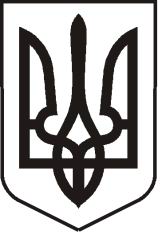 УКРАЇНАЛУГАНСЬКА  ОБЛАСТЬПОПАСНЯНСЬКИЙ  РАЙОН
ПОПАСНЯНСЬКА  МІСЬКА  РАДА ШОСТОГО   СКЛИКАННЯДЕВ´ЯНОСТО ДРУГА СЕСІЯРIШЕННЯ 09 лютого  2018 року                      м. Попасна	                                       № 92/4Про виконання Плану соціально -економічного розвитку м. Попасназа  2017  рік     Заслухавши інформацію старшого інспектора відділу житлово-комунального господарства, архітектури, містобудування та землеустрою  щодо  виконання Плану соціально-економічного розвитку м. Попасна  за    2017 рік, відповідно до ст.27 Закону України «Про місцеве самоврядування в Україні»,   Попаснянська міська радаВИРІШИЛА:Інформацію старшого інспектора відділу житлово-комунального господарства, архітектури, містобудування та землеустрою виконкому міської ради   Кандаурової  Т.В.    про виконання Плану соціально-економічного розвитку м. Попасна за 2017 рік  взяти до відома (додаток 1).  Міський голова                                                                               Ю.І.Онищенко                  Додаток                   до рішення сесії                    міської ради                    від 09.02.2018   №  92/ 4                           Виконання Плану соціально-економічного розвитку м. Попасна   за    2017 рікЗаступник міського голови                                                                       М.М.Табачинський Найменування робітНайменування робітРік будівництваРік будівництваРік будівництваСума вкладеньСума вкладеньСума вкладеньСума вкладень2017 рік2017 рік2017 рік2017 рік2017 рікВиконання за 2017р. тис.грн.Виконання за 2017р. тис.грн.ВиконавецьНайменування робітНайменування робітРік будівництваРік будівництваРік будівництваВсього, тис. грнВсього, тис. грнОб’єм фінансуванняОб’єм фінансуванняОб’єм  фінансуванняОб’єм  фінансуванняОб’єм  фінансуванняОб’єм  фінансуванняОб’єм  фінансуванняВиконання за 2017р. тис.грн.Виконання за 2017р. тис.грн.ВиконавецьНайменування робітНайменування робітРік будівництваРік будівництваРік будівництваВсього, тис. грнВсього, тис. грнОб’єм фінансуванняОб’єм фінансуванняСубвенція,тис. грнСубвенція,тис. грнМіський бюджет, тис. грнМіський бюджет, тис. грнМіський бюджет, тис. грнВиконання за 2017р. тис.грн.Виконання за 2017р. тис.грн.ВиконавецьГазифікаціяГазифікаціяГазифікаціяГазифікаціяГазифікаціяГазифікаціяГазифікаціяГазифікаціяГазифікаціяГазифікаціяГазифікаціяГазифікаціяГазифікаціяГазифікаціяГазифікаціяГазифікаціяГазифікаціяРеконструкція системи  газопостачання багатоквартирного житлового фонду  м. ПопаснаРеконструкція системи  газопостачання багатоквартирного житлового фонду  м. Попасна201720172017300.000300.000300.000300.000300.000300.000276.760276.760Підрядна організаціяВсього:Всього:300.000300.000300.000300.000300.000300.000276.760276.760Ремонт автодоріг та благоустрій містаРемонт автодоріг та благоустрій містаРемонт автодоріг та благоустрій містаРемонт автодоріг та благоустрій містаРемонт автодоріг та благоустрій містаРемонт автодоріг та благоустрій містаРемонт автодоріг та благоустрій містаРемонт автодоріг та благоустрій містаРемонт автодоріг та благоустрій містаРемонт автодоріг та благоустрій містаРемонт автодоріг та благоустрій містаРемонт автодоріг та благоустрій містаРемонт автодоріг та благоустрій містаРемонт автодоріг та благоустрій містаРемонт автодоріг та благоустрій містаРемонт автодоріг та благоустрій містаРемонт автодоріг та благоустрій містаСпівфінансування інвестиційних проектів  капітального ремонту доріг містаСпівфінансування інвестиційних проектів  капітального ремонту доріг міста20172651.2002651.2002651.2002651.2002651.2002651.2002651.2001207.303 Підрядна організаціяПідрядна організаціяБлагоустрій містаБлагоустрій міста20171917.9831917.9831917.9831917.9831917.9831917.9831917.9831917.9831917.983Підрядна організаціяПідрядна організаціяНанесення дорожньої розмітки (вул. Миру,вул. Бахмутська, вул. Миронівська)Нанесення дорожньої розмітки (вул. Миру,вул. Бахмутська, вул. Миронівська)2017245.000245.000245.000245.000245.000245.000245.000245.000235,494Підрядна організаціяПідрядна організаціяКапітальний ремонт асфальтобетонного покриття площі Героїв  у місті ПопаснаКапітальний ремонт асфальтобетонного покриття площі Героїв  у місті Попасна2017377.286377.286377.286377.286377.286377.286377.286350.936Підрядна організаціяПідрядна організаціяКапітальний ремонт асфальтобетонного покриття автомобільної дороги по вул. Кошового в м. ПопаснаКапітальний ремонт асфальтобетонного покриття автомобільної дороги по вул. Кошового в м. Попасна 20175174.1775174.1775174.1775174.1775174.1774656.7594656.759517.418517.418517.4185136.370Підрядна організаціяПідрядна організаціяКапітальний ремонт асфальтобетонного покриття автомобільної дороги по вул. Красних партизан, вул. Нагорна в м. ПопаснаКапітальний ремонт асфальтобетонного покриття автомобільної дороги по вул. Красних партизан, вул. Нагорна в м. Попасна 20173170.8803170.8803170.8803170.8803170.8802853,7922853,792317.088317.088317.0883124.155Підрядна організаціяПідрядна організаціяКапітальний ремонт асфальтобетонного покриття автомобільної дороги по вул. Первомайська в м.ПопаснаКапітальний ремонт асфальтобетонного покриття автомобільної дороги по вул. Первомайська в м.Попасна 201711330.98411330.98411330.98411330.98411330.98410197.88610197.8861133.0981133.0981133.0983812.505Підрядна організаціяПідрядна організаціяКапітальний ремонт асфальтобетонного покриття   пров. та вул.Ціолковського в м. ПопаснаКапітальний ремонт асфальтобетонного покриття   пров. та вул.Ціолковського в м. Попасна2017750.000750.000750.000750.000750.000750.000750.000750.000Підрядна організаціяПідрядна організаціяОблаштування пішохідних переходів підвищеної безпеки по вул.Первомайська, Миру, Бахмутська м. ПопаснаОблаштування пішохідних переходів підвищеної безпеки по вул.Первомайська, Миру, Бахмутська м. Попасна2017200.000200.000200.000200.000200.000200.000200.000200.000199.900Підрядна організаціяПідрядна організаціяКапітальний ремонт  асфальто -бетонного покриття пров. Сонячний м. ПопаснаКапітальний ремонт  асфальто -бетонного покриття пров. Сонячний м. Попасна2017450.000450.000450.000450.000450.000450.000450.000450.000Підрядна організаціяПідрядна організаціяВсього:Всього:26267.51026267.51026267.51026267.51026267.51020736.92320736.9235530.5875530.5875530.587 15984.646Будівлі комунальної власностіБудівлі комунальної власностіБудівлі комунальної власностіБудівлі комунальної власностіБудівлі комунальної власностіБудівлі комунальної власностіБудівлі комунальної власностіБудівлі комунальної власностіБудівлі комунальної власностіБудівлі комунальної власностіБудівлі комунальної власностіБудівлі комунальної власностіБудівлі комунальної власностіБудівлі комунальної власностіБудівлі комунальної власностіБудівлі комунальної власностіБудівлі комунальної власностіКапітальний ремонт жилого будинку  по вул. Донецька,1а в м. ПопаснаКапітальний ремонт жилого будинку  по вул. Донецька,1а в м. Попасна20172017116.74965116.74965116.74965116.74965116.74965116.74965116.74965113.98077 113.98077 Підрядна організаціяПідрядна організаціяКапітальний ремонт жилого будинку по вул.Миронівська,12 в м. ПопаснаКапітальний ремонт жилого будинку по вул.Миронівська,12 в м. Попасна20172017374.99352374.99352374.99352374.99352374.99352374.99352374.99352 336.19865 336.19865Підрядна організаціяПідрядна організаціяКапітальний ремонт жилого будинку по вул.Бахмутська,8  в м. ПопаснаКапітальний ремонт жилого будинку по вул.Бахмутська,8  в м. Попасна20172017107,81770107,81770107,81770107,81770107,81770107,81770107,81770107.58926 107.58926 Підрядна організаціяПідрядна організаціяКапітальний ремонт жилого будинку по пров.Стандартному,4  в м. ПопаснаКапітальний ремонт жилого будинку по пров.Стандартному,4  в м. Попасна2017201757.8385557.8385557.8385557.8385557.8385557.8385557.8385556.2486456.24864Підрядна організаціяПідрядна організаціяКапітальний ремонт жилого будинку по вул.Миронівська,8  в м. ПопаснаКапітальний ремонт жилого будинку по вул.Миронівська,8  в м. Попасна20172017115.81112115.81112115.81112115.81112115.81112115.81112115.81112104.758104.758Підрядна організаціяПідрядна організаціяКапітальний ремонт жилого будинку по вул.А.Черешні,4  в м. ПопаснаКапітальний ремонт жилого будинку по вул.А.Черешні,4  в м. Попасна201720176.29306.29306.29306.29306.29306.29306.2930Підрядна організаціяПідрядна організаціяКапітальний ремонт адмінбудівлі  по вул.Мічуріна, 1  в м. ПопаснаКапітальний ремонт адмінбудівлі  по вул.Мічуріна, 1  в м. Попасна2017201782.567082.567082.567082.567082.567082.567082.567076.309076.3090Підрядна організаціяПідрядна організаціяКапітальний ремонт вбудованого нежитлового приміщення по вул. Первомайська,3 (Попаснянське РВ ДРАЦС)Капітальний ремонт вбудованого нежитлового приміщення по вул. Первомайська,3 (Попаснянське РВ ДРАЦС)201720171080.3721080.3721080.3721080.3721080.3721079.362 1079.362 Підрядна організаціяПідрядна організаціяПоточний ремонт багатоквартирного житлового фондуПоточний ремонт багатоквартирного житлового фонду201720171000.0001000.0001000.0001000.0001000.0001000.0001000.000945.018945.018Підрядна організаціяПідрядна організаціяВиготовлення технічної документації на багатоквартирні будинки  та вбудовані приміщенняВиготовлення технічної документації на багатоквартирні будинки  та вбудовані приміщення20172017100.00100.00100.00100.00100.0041. 3759141. 37591Підрядна організаціяПідрядна організаціяРеконструкція  існуючого спорткомплексу по вул. Первомайська,60 у м. ПопаснаРеконструкція  існуючого спорткомплексу по вул. Первомайська,60 у м. Попасна201720175703.6515703.6515703.6515703.6515133.286570.365570.365570.3653893.258663893.25866Підрядна організаціяПідрядна організаціяКапітальний ремонт багатоквартирного житлового фонду по вул. Суворова,9  м. ПопаснаКапітальний ремонт багатоквартирного житлового фонду по вул. Суворова,9  м. Попасна20172017251.892251.892251.892251.892251.892251.892251.892251.8902 251.8902 Підрядна організаціяПідрядна організаціяКапітальний ремонт багатоквартирного житлового фонду по вул.Суворова,7  м. ПопаснаКапітальний ремонт багатоквартирного житлового фонду по вул.Суворова,7  м. Попасна20172017359.855359.855359.855359.855359.855359.855359.855358.00518 358.00518 Підрядна організаціяПідрядна організаціяКапітальний ремонт багатоквартирного житлового фонду по вул.Миру,142  м. ПопаснаКапітальний ремонт багатоквартирного житлового фонду по вул.Миру,142  м. Попасна20172017292.253292.253292.253292.253292.253292.253292.253292.25188 292.25188 Підрядна організаціяПідрядна організаціяКапітальний ремонт багатоквартирного житлового фонду по вул. Первомайська,144 м. ПопаснаКапітальний ремонт багатоквартирного житлового фонду по вул. Первомайська,144 м. Попасна20172017106.901106.901106.901106.901106.901106.901106.901106.901 106.901 Підрядна організаціяПідрядна організаціяКапітальний ремонт багатоквартирного житлового фонду по вул. Ціолковського,27  м. ПопаснаКапітальний ремонт багатоквартирного житлового фонду по вул. Ціолковського,27  м. Попасна20172017121.410121.410121.410121.410121.410121.410121.410121.40962 121.40962 Підрядна організаціяПідрядна організаціяКапітальний ремонт багатоквартирного житлового фонду по вул.Ціолковського,25  м. ПопаснаКапітальний ремонт багатоквартирного житлового фонду по вул.Ціолковського,25  м. Попасна20172017179.789179.789179.789179.789179.789179.789179.789179.78532 179.78532 Підрядна організаціяПідрядна організаціяПоточний ремонт  багатоквартирного житлового фонду по вул.Шкільна,3 м. ПопаснаПоточний ремонт  багатоквартирного житлового фонду по вул.Шкільна,3 м. Попасна2017201786.78086.78086.78086.78086.78086.78086.78086.780 86.780 Підрядна організаціяПідрядна організаціяПоточний ремонт  багатоквартирного житлового фонду по вул.Шкільна,1 м. ПопаснаПоточний ремонт  багатоквартирного житлового фонду по вул.Шкільна,1 м. Попасна2017201786.25286.25286.25286.25286.25286.25286.25286.252 86.252 Підрядна організаціяПідрядна організаціяПоточний ремонт  багатоквартирного житлового фонду по вул. Суворова,13 м. ПопаснаПоточний ремонт  багатоквартирного житлового фонду по вул. Суворова,13 м. Попасна20172017198.292198.292198.292198.292198.292198.292198.292128.22813 128.22813 Підрядна організаціяПідрядна організаціяКапітальний ремонт покрівлі багатоквартирного житлового будинку по вул. Первомайська,58Капітальний ремонт покрівлі багатоквартирного житлового будинку по вул. Первомайська,5820172017400.000400.000400.000400.000400.000400.000400.000398.54829398.54829Підрядна організаціяПідрядна організаціяКапітальний ремонт будівлі «СКП» по вул.Первомайська,34 у м. ПопаснаКапітальний ремонт будівлі «СКП» по вул.Первомайська,34 у м. Попасна20172017808.000808.000808.000808.000808.000808.000808.000796.67305796.67305Підрядна організаціяПідрядна організаціяКапітальний ремонт покрівлі багатоквартирного житлового будинку по вул.Миру,112Капітальний ремонт покрівлі багатоквартирного житлового будинку по вул.Миру,1122017 2017 440.285440.285440.285440.285440.285438.14281438.14281Підрядна організаціяПідрядна організаціяКапітальний ремонт  багатоквартирного житлового будинку  по  вул. Миру,149 у м. ПопаснаКапітальний ремонт  багатоквартирного житлового будинку  по  вул. Миру,149 у м. Попасна20172017380.000380.000380.000380.000380.000333.7031333.7031Підрядна організаціяПідрядна організаціяКапітальний ремонт покрівлі багатоквартирного житлового будинку по вул. Черешні ,1Капітальний ремонт покрівлі багатоквартирного житлового будинку по вул. Черешні ,120172017450.000450.000450.000450.000450.000420.10558420.10558Підрядна організаціяПідрядна організаціяВсього:Всього:12907.8030 12907.8030 12907.8030 12907.8030 7567.3675340.43554  5340.43554  5340.43554  10822.83910822.839БлагоустрійБлагоустрійБлагоустрійБлагоустрійБлагоустрійБлагоустрійБлагоустрійБлагоустрійБлагоустрійБлагоустрійБлагоустрійБлагоустрійБлагоустрійБлагоустрійБлагоустрійБлагоустрійБлагоустрій Міні – навантажувач   JSB Міні – навантажувач   JSB2017201720171900.0001900.0001900.0001900.000 1900.000 1840.000 1840.000 Підрядна організаціяПідрядна організаціяПридбання автопідйомника телескопічного АП -18 -10Придбання автопідйомника телескопічного АП -18 -102017201720171498.0001498.0001498.0001498.0001498.0001498.000 1498.000 Підрядна організаціяПідрядна організаціяПридбання  водяного насосуПридбання  водяного насосу20172017201725.99025.99025.99025.99025.99025.99025.990Підрядна організаціяПідрядна організаціяРеконструкція площі Миру м.ПопаснаРеконструкція площі Миру м.Попасна20172017201799.7339599.7339599.7339599.7339599.73395Підрядна організаціяПідрядна організаціяКапітальний ремонт пл. МируКапітальний ремонт пл. Миру2017201720171334.2731334.2731334.2731334.2731334.2731330.4881330.488Підрядна організаціяПідрядна організаціяРеконструкція тротуарного покриття площі Миру в м. ПопаснаРеконструкція тротуарного покриття площі Миру в м. Попасна20172017201792.1586692.1586692.1586692.1586692.1586679.158079.1580Підрядна організаціяПідрядна організаціяКапітальний ремонт  пішохідного тротуару по вул.Миру у м.ПопаснаКапітальний ремонт  пішохідного тротуару по вул.Миру у м.Попасна2017201720171500.0001500.0001500.0001100.0001100.000400.000400.0001464.4591464.459Підрядна організаціяПідрядна організаціяПридбання стели (об’ємні букви з акрилу 3 мм) зі світлодіодним підсвічуваннямПридбання стели (об’ємні букви з акрилу 3 мм) зі світлодіодним підсвічуванням20172017201724.00024.00024.00024.00024.00024.00024.000Підрядна організаціяПідрядна організаціяПридбання комплексу для відпочинку (сцена)Придбання комплексу для відпочинку (сцена)201720172017196.000196.000196.000196.000196.000196.000196.000Підрядна організаціяПідрядна організаціяПридбання напільного покриття  комплексу  для відпочинку Придбання напільного покриття  комплексу  для відпочинку 20172017201731.00031.00031.00031.00031.00031.00031.000Підрядна організаціяПідрядна організаціяПридбання торгових рядівПридбання торгових рядів201720172017156.000156.000156.000156.000156.000156.000156.000Підрядна організаціяПідрядна організаціяПридбання стели (об’ємні букви з акрилу 3 мм) зі світлодіодним підсвічуванням (Я кохаю Україну)Придбання стели (об’ємні букви з акрилу 3 мм) зі світлодіодним підсвічуванням (Я кохаю Україну)20172017201735.90035.90035.90035.90035.90035.90035.900Підрядна організаціяПідрядна організаціяВсього:Всього:6893.055616893.055616893.055611100.001100.005793.0565793.0566680.9956680.995Містобудівна діяльністьМістобудівна діяльністьМістобудівна діяльністьМістобудівна діяльністьМістобудівна діяльністьМістобудівна діяльністьМістобудівна діяльністьМістобудівна діяльністьМістобудівна діяльністьМістобудівна діяльністьМістобудівна діяльністьМістобудівна діяльністьМістобудівна діяльністьМістобудівна діяльністьМістобудівна діяльністьМістобудівна діяльністьРозроблення топографічного, генерального плану та плану зонування території міста ПопаснаРозроблення топографічного, генерального плану та плану зонування території міста Попасна20172017201720171132.0901132.0901018.8811018.8811018.881113.209886.294886.294Підрядна організаціяПідрядна організаціяВсьогоВсього1132.0901132.0901018.8811018.8811018.881113.209886.294886.294